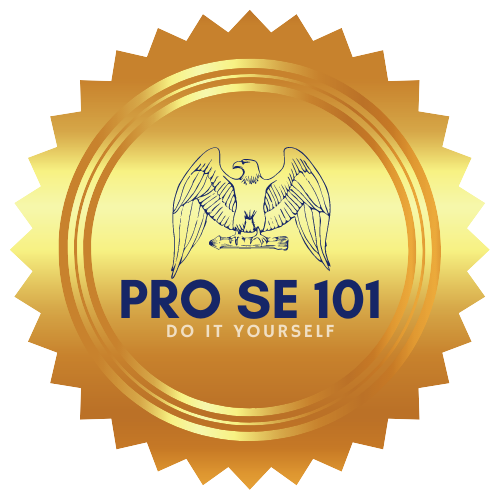 Deed QuestionnaireCircle the kind of Deed you would like:a. Quit Claim Deed   b. Deed of Gift     c.  Warranty Deed  d. Other: __________1. Name, phone number, Physical and Mailing Address of Person who owns property: 
_____________________________________________________________________________________________________________________________________________.2. Name, Physical and Mailing Address of Person receiving the property: _____________________________________________________________________________________________________________________________________________.3. Full Address, square footage, Drawing Number. (Example) No. A9-506-T97 and Date of drafting of last Deed for property. ____________________________________________________________________________________________________________________________________________________________________________________________________________________.4. Right what you want the deed to say, give your reason for writing the deed: ________________________________________________________________________________________________________________________________________________________________________________________________________________________________________________________________________________________________________________________________________________________________________________________________________________________________________.5. Residency of Person Giving the land: ________________________________.6. Write what the Person Giving the land will receive from the transfer, for example, a sum of money.7. The relevant Island, town, legal property description, tax parcel ID number and other relevant financial or tax info of property_____________________________________________________________________________________________________________________________________________________________________________________________________________.8. Property value:_________________________.9. The form of ownership:_______________________________.10. Please send a copy of the old Deed along with your questionnaire.11. Your phone number: ______________12. Your Email address: ________________________